Ingredients for Roman BanquetWheat CakesDatesWild pigRoast Chicken in HoneySweet BreadCheeseOlivesStuffed MackerelRoast PeacockPorridgeMelon with Mint DressingBaked DormiceGrapesLentil SoupAlmond and Semolina PuddingEggs in White WineSnailsFried Parsnips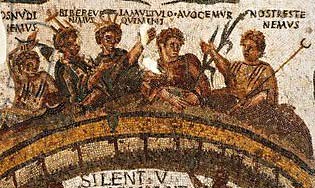 